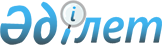 Об установлении водоохранных зон и водоохранных полос руслоотводного канала ручьев Акбастау и КызылтуПостановление Восточно-Казахстанского областного акимата от 7 марта 2017 года № 55. Зарегистрировано Департаментом юстиции Восточно-Казахстанской области 3 апреля 2017 года № 4918      Примечание РЦПИ.

      В тексте документа сохранена пунктуация и орфография оригинала.

      В соответствии со статьями 39, 116, 125, 145-1 Водного кодекса Республики Казахстан от 9 июля 2003 года, подпунктом 8-1) пункта 1 статьи 27 Закона Республики Казахстан от 23 января 2001 года "О местном государственном управлении и самоуправлении в Республике Казахстан", проектом водоохранных зон и водоохранных полос руслоотводного канала ручьев Акбастау и Кызылту и в целях поддержания водных объектов в состоянии, соответствующем санитарно-гигиеническим и экологическим требованиям, для предотвращения загрязнения, засорения и истощения поверхностных вод, а также сохранения растительного и животного мира, Восточно-Казахстанский областной акимат ПОСТАНОВЛЯЕТ:

      1. Установить:

      1) водоохранные зоны и водоохранные полосы руслоотводного канала ручьев Акбастау и Кызылту согласно приложению к настоящему постановлению;

      2) специальный режим хозяйственного использования на территории водоохранных зон и режим ограниченной хозяйственной деятельности на территории водоохранных полос руслоотводного канала ручьев Акбастау и Кызылту согласно действующему законодательству Республики Казахстан.

      2. Управлению природных ресурсов и регулирования природопользования Восточно-Казахстанской области (Кусаинов М.М.) передать проект водоохранных зон и водоохранных полос руслоотводного канала ручьев Акбастау и Кызылту акиму Жарминского района для принятия мер в соответствии с установленной законодательством Республики Казахстан компетенцией и специально уполномоченным государственным органам для учета в государственном земельном кадастре и для осуществления государственного контроля за использованием и охраной водного фонда и земельных ресурсов.

      3. Контроль за исполнением настоящего постановления возложить на заместителя акима области Мусина Д. М.

      4. Настоящее постановление вводится в действие по истечении десяти календарных дней после дня его первого официального опубликования.

      



      "СОГЛАСОВАНО"



      " 10 " _наурыз 2017 года



      "_9_" наурыз 2017 года

 Водоохранные зоны и водоохранные полосы руслоотводного канала ручьев Акбастау и Кызылту      

      Примечание:

      Границы и ширина водоохранных зон и водоохранных полос отражены в картографическом материале утвержденного проекта водоохранных зон и полос для руслоотводного канала ручьев Акбастау и Кызылту.


					© 2012. РГП на ПХВ «Институт законодательства и правовой информации Республики Казахстан» Министерства юстиции Республики Казахстан
				
      Аким

      Восточно-Казахстанской области

Д. Ахметов

      Руководитель

      Ертисской бассейновой инспекции 

      по регулированию использования и 

      охране водных ресурсов 

      Комитета по водным ресурсам 

      Министерства сельского хозяйства

      Республики Казахстан

      _____________________

Р. Сулейменов

      Руководитель

      Департамента по защите прав потребителей 

      Восточно-Казахстанской области 

      Комитета по защите прав потребителей 

      Министерства национальной экономики 

      Республики Казахстан

      _____________________

Г. Сулейменов
Приложение 
к постановлению 
Восточно-Казахстанского 
областного акимата 
от "7" марта 2017 года 
№ 55Водные объекты, его участок

Водоохранная зона

Водоохранная зона

Водоохранная зона

В том числе водоохранная полоса

В том числе водоохранная полоса

В том числе водоохранная полоса

Водные объекты, его участок

Протяженность, км

Площадь, га

Ширина, м

Протяженность, км

Площадь,га

Ширина, м

1

2

3

4

5

6

7

Руслоотводный канал, левый берег: внутренняя граница-внешняя граница-

4,907

5,678

161,442

138,5-500,0

4,907 
4,979

17,2994

35

Руслоотводный канал, правый берег: внутренняя граница-внешяя граница-

4,904 
6,718

274,045

500,0

4,904 
5,052

17,3883

35

